项目编号                 。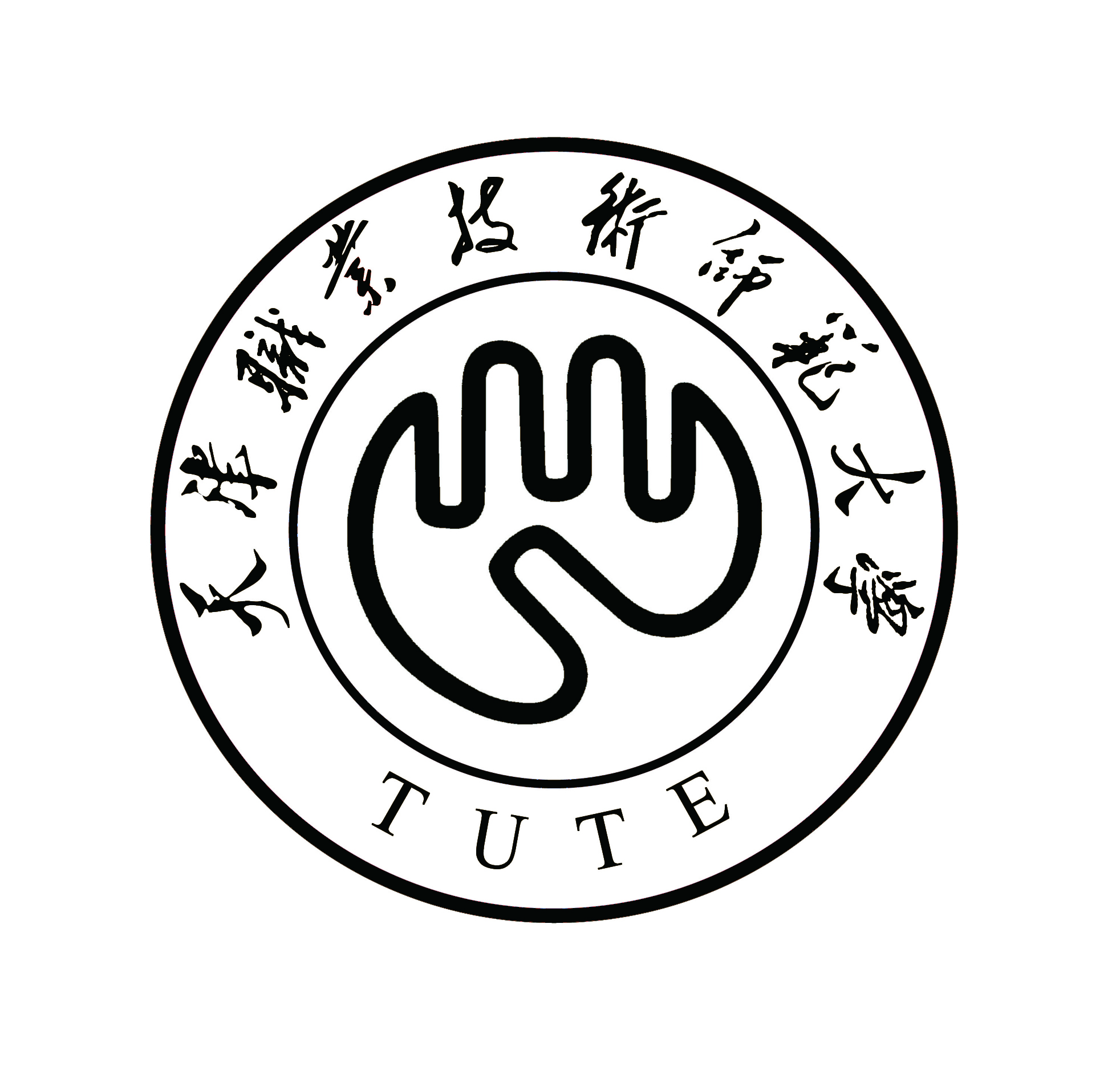 大学生创新创业训练计划项目经费本补办申请项目名称项目负责人班级手机指导教师部门手机项目级别国家级（    ）          天津市级（    ）          校级（    ）国家级（    ）          天津市级（    ）          校级（    ）国家级（    ）          天津市级（    ）          校级（    ）国家级（    ）          天津市级（    ）          校级（    ）国家级（    ）          天津市级（    ）          校级（    ）计划起止时间年      月      日 ~          年      月      日年      月      日 ~          年      月      日年      月      日 ~          年      月      日年      月      日 ~          年      月      日年      月      日 ~          年      月      日补办原因：项目负责人签名：	年     月     日补办原因：项目负责人签名：	年     月     日补办原因：项目负责人签名：	年     月     日补办原因：项目负责人签名：	年     月     日补办原因：项目负责人签名：	年     月     日补办原因：项目负责人签名：	年     月     日指导教师意见： 指导教师签名：	年     月     日指导教师意见： 指导教师签名：	年     月     日指导教师意见： 指导教师签名：	年     月     日指导教师意见： 指导教师签名：	年     月     日指导教师意见： 指导教师签名：	年     月     日指导教师意见： 指导教师签名：	年     月     日学院意见：（公章）负责人：	年     月     日学院意见：（公章）负责人：	年     月     日学院意见：（公章）负责人：	年     月     日学院意见：（公章）负责人：	年     月     日学院意见：（公章）负责人：	年     月     日学院意见：（公章）负责人：	年     月     日学校意见： （公章）负责人签字：	年     月     日学校意见： （公章）负责人签字：	年     月     日学校意见： （公章）负责人签字：	年     月     日学校意见： （公章）负责人签字：	年     月     日学校意见： （公章）负责人签字：	年     月     日学校意见： （公章）负责人签字：	年     月     日